Uzbekcoal.uz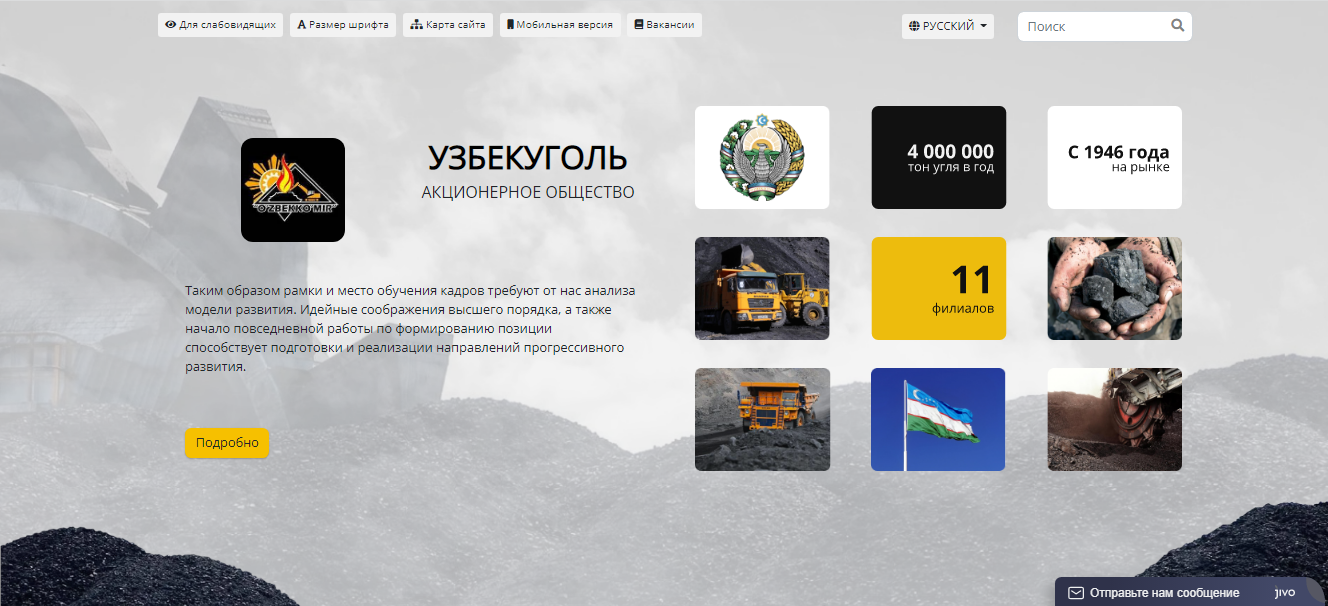 Sarlavha qismi.Saytni ko’rish qobilyati cheklanganlar uchun moslashkan rejimga o’tkazish va qaytarish imkoniyati.Sytning matin shrift ramerini kattlashtirish yoki kichiklashtirish imkoniyati.Syt haritasi.Sytni mobil ko’rinishka o’tkazish imkoniyati.Bo’sh ish o’rinlari (vakansiyalar) bo’limiga o’tish uchun lavhaSyt tilini almashtirish imkoniyatiSyt bo’ylab malumot qidirish imkoniyati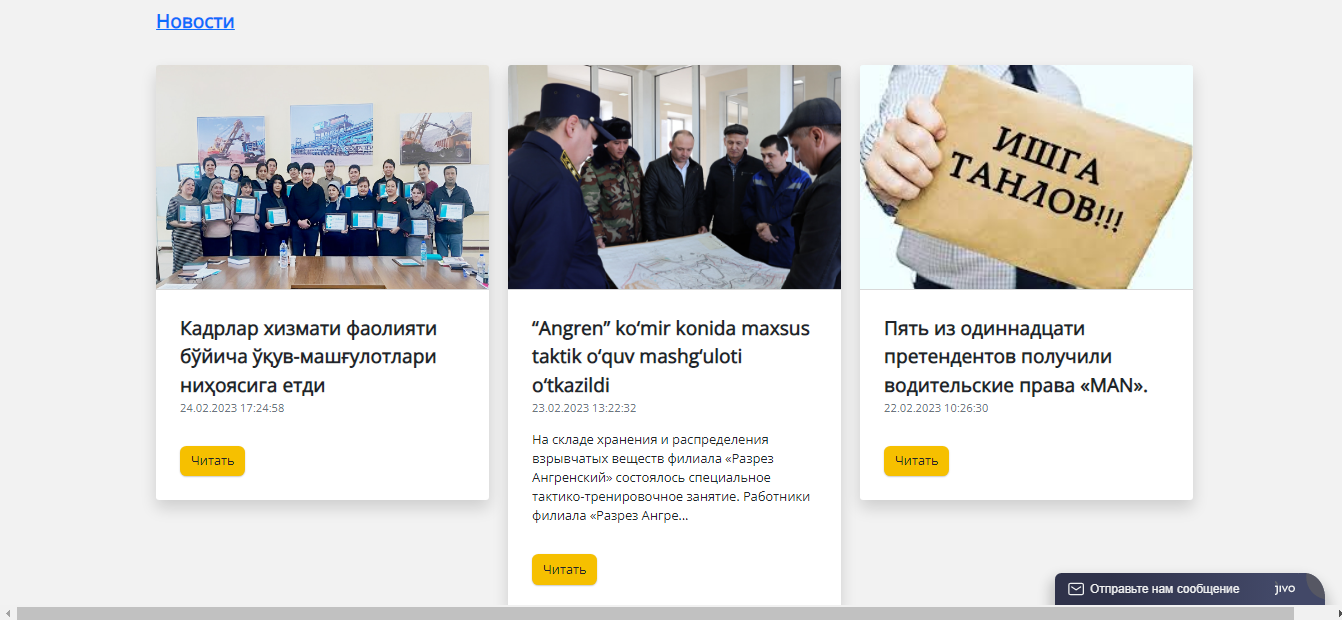 Yangiliklar bo’limi. Bu bo’limda saytda qo’yilgan eng so’ngi yangiliklarni ko’rish mumkun.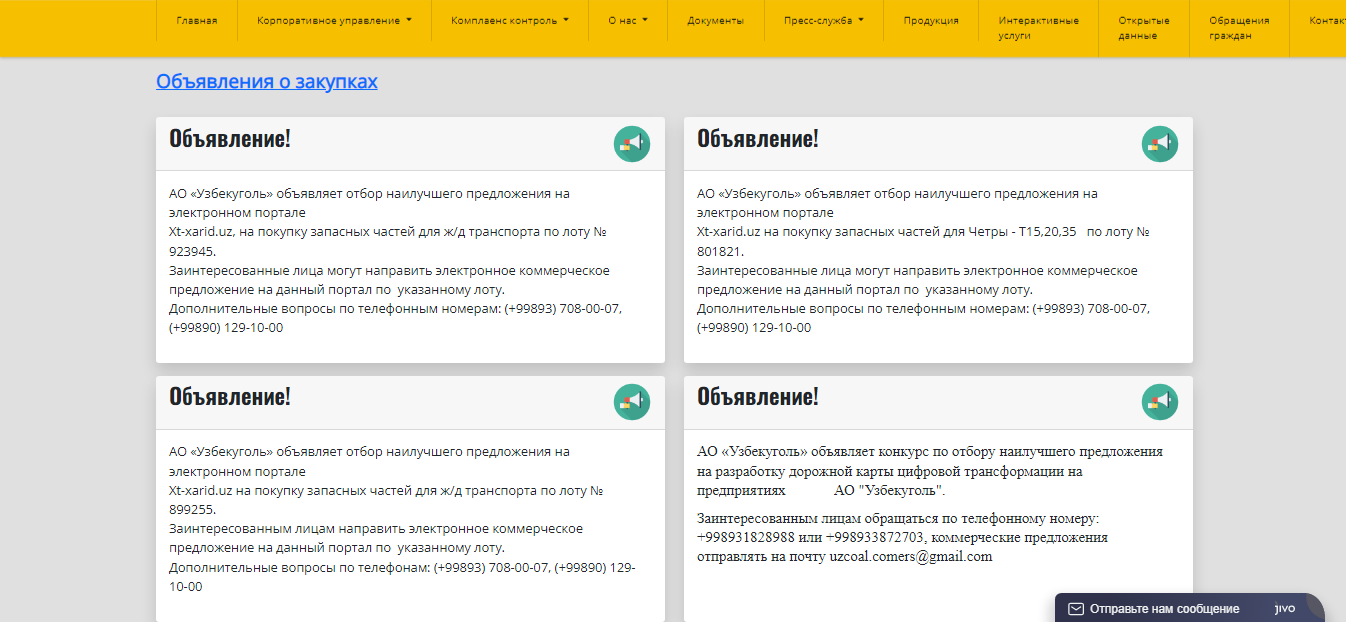 Xaridlar to’grisida elonlar bo’limi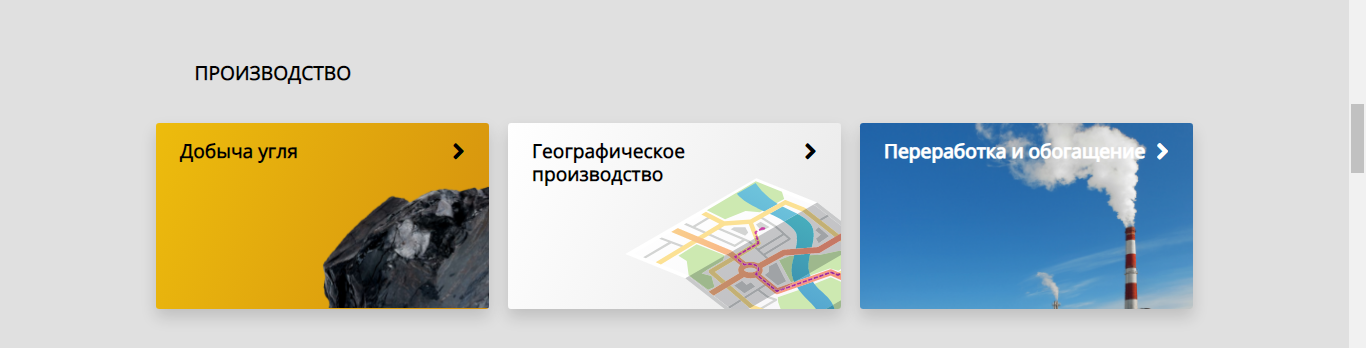 Korxona faoliyati va ishlab chiqarishga doir malomotlar bo’limi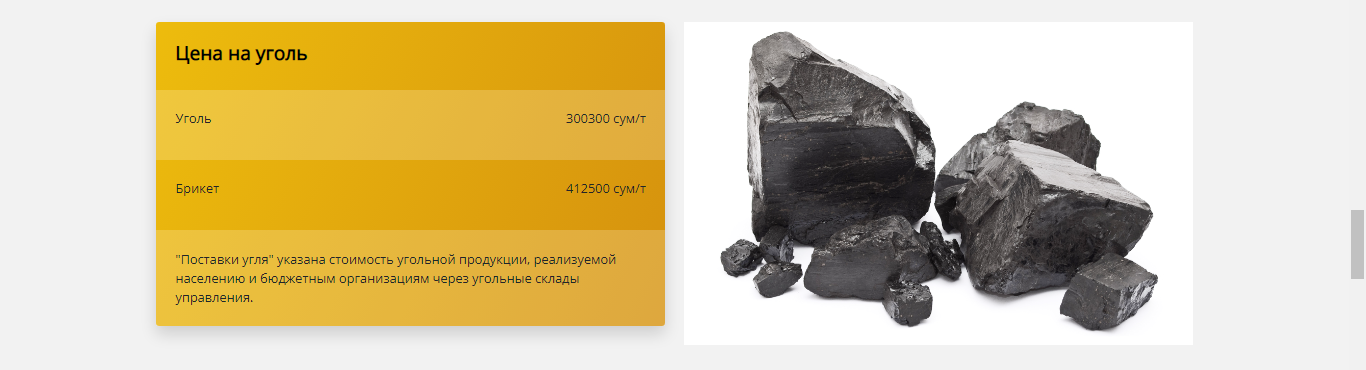 Ko’mirning ayni paytdagi narxlari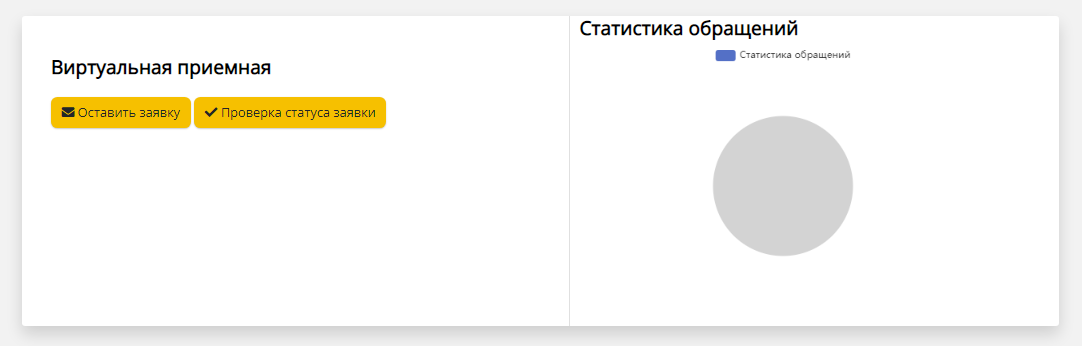 Virtual qabulxona. Murojatlar yo’llash va murojatlar holatini tekshirish imkoniyati. Murojatlar statistikasi.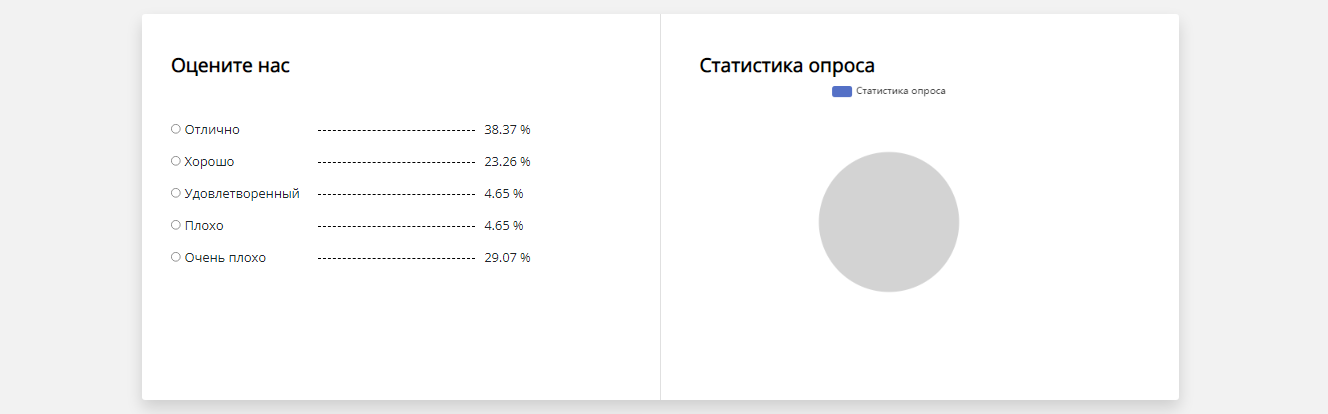 Faoliyatni baholash va so’rovnoma statistikasi.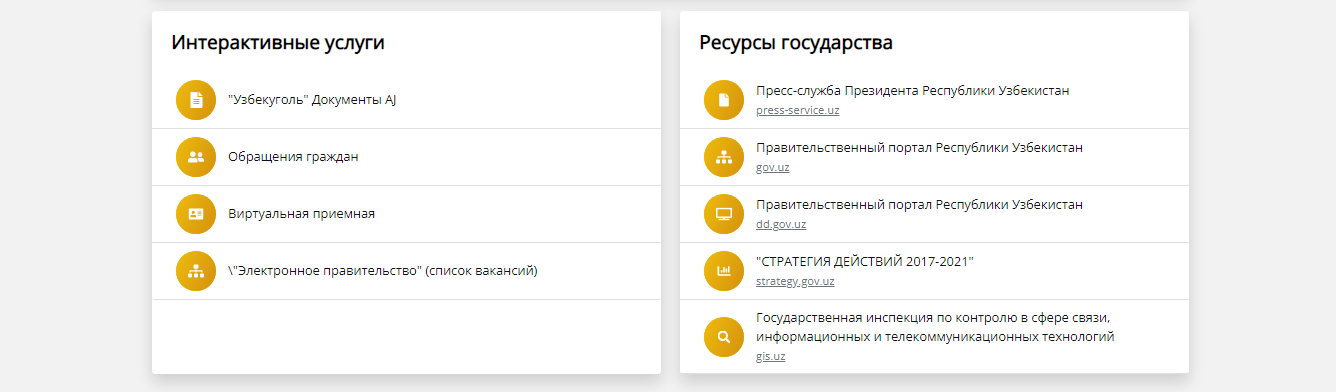 Interaktiv hizmatlar"O'zbekko'mir" AJ hujjatlariFuqarolarning murojaatlariVirtual qabulxona"Elektron Hukumat" (ishlar ro'yxati)Davlat resurslariO'zbekiston Respublikasi Prezidentining matbuot xizmati: press-service.uzO'zbekiston Respublikasining hukumat portali: gov.uzO'zbekiston Respublikasi davlat dasturlari portali: dd.gov.uz"HARAKAT STRATEGIYASI 2017-2021": strategy.gov.uzAloqa, axborotlashtirish va telekommunikatsiya texnologiyalari sohasida nazorat bo'yicha davlat inspektsiyasi: gis.uz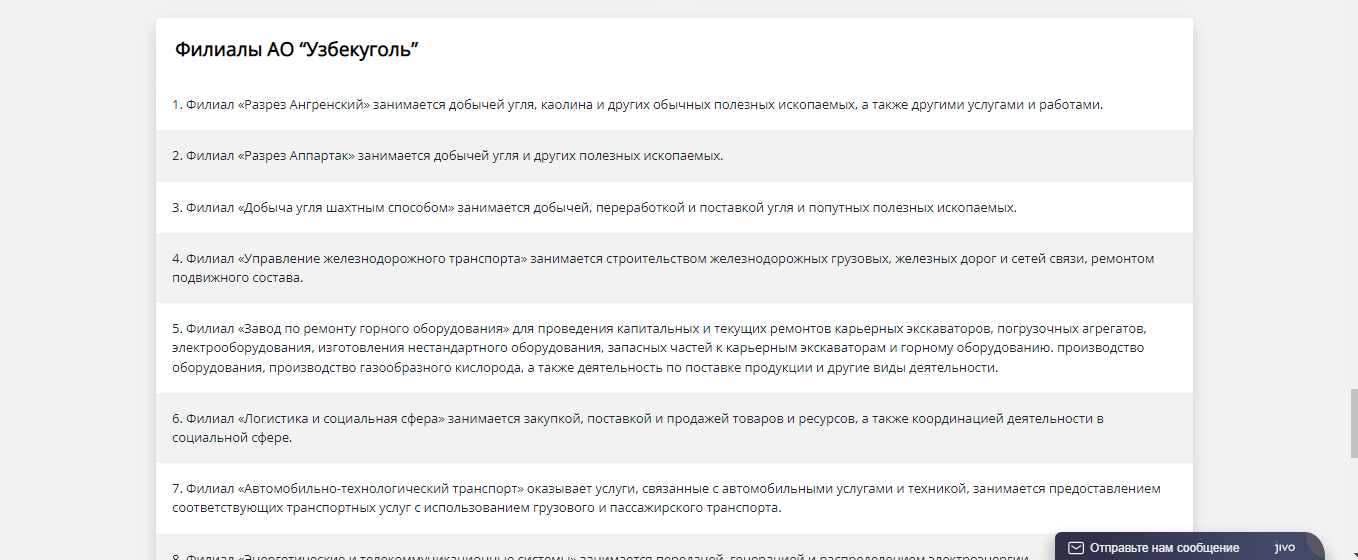 Ko’rxona filiallari ro’yxati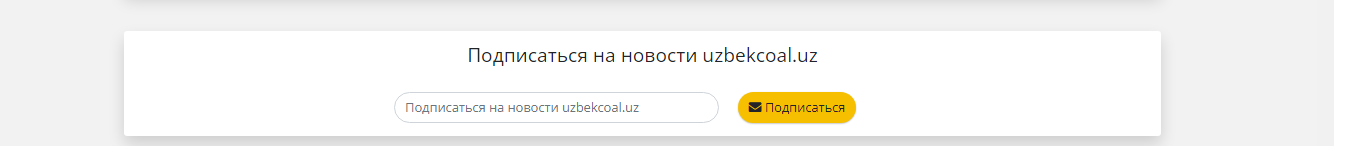 Sayt yangiliklariga obunani ro’yaxatdan o’tkazish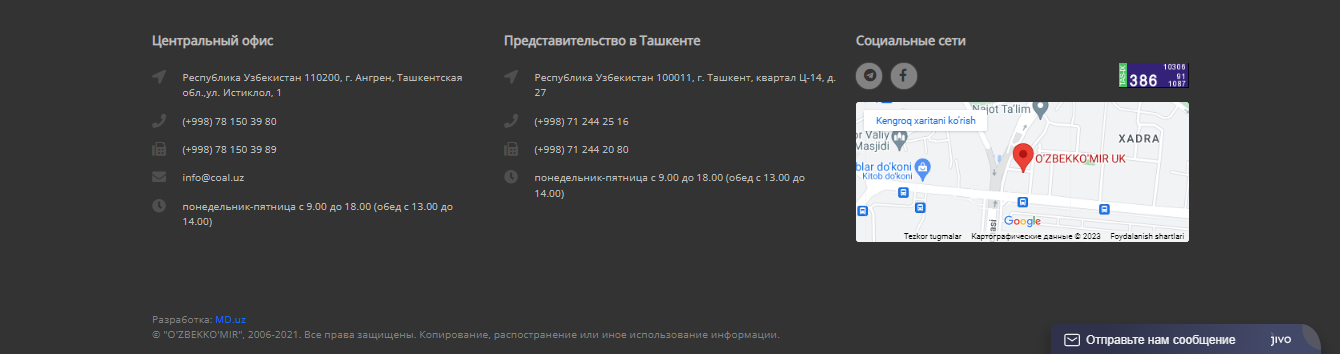 Sayt kontakt malumotlari, sotsial tarmoqlarga lavhalar, interaktiv karta. Sayt masullariga habar jo’natish imkoniyati.